FICHA CURRICULAR	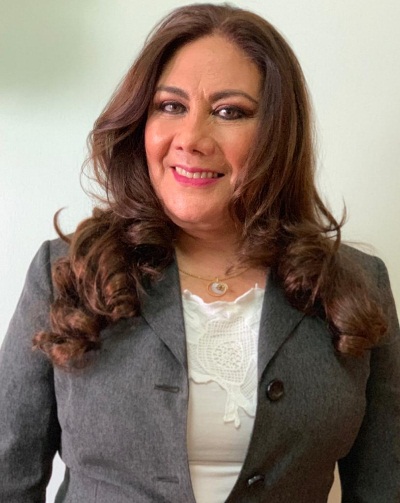 HOGLA BUSTOS SERRANO	-LUGAR DE RESIDENCIA: SAN PEDRO TLAQUEPAQUE JALISCODATOS PERSONALES-ESTADO CIVIL: 1 Se elimina 	-EDAD: 2 Se elimina -EXPERIENCIA LABORAL:-30 AÑOS COMO EMPRESARIA EN EL GIRO DE RESTAURANTE.- 6 AÑOS COMO GESTORA EN INSTITUCIÓN PÚBLICA.FORMACION Y/O CAPACITACION:-DIPLOMADO LIDERAZGO POLITICOINSTITUCION QUE IMPARTIO: INSTITUTO TECNOLÓGICO Y DE ESTUDIOS SUPERIORES DE MONTERREYDURACION 6 MESES-LAS MUJERES LIBRES DE VIOLENCIAINSTITUCION QUE IMPARTIO: PROCURADURIA SOCIAL DE LA RESPUBLICA-ADEMAS DE LAS CAPACITACIONES EN EL AMBITO SOCIAL, CULTURAL Y DE TEMAS REFERENTES AL DESARROLLO INTEGRAL DE LA MUJER QUE IMPARTE CONSTANTEMENTE LA INSTITUCION MUNICIPAL Y ESTATAL PARA LA QUE LABOFUNCIONES LABORALES ANTERIORES: - Secretaria de Actas y Acuerdos de la coordinación municipal del partido movimiento ciudadano en san pedro Tlaquepaque.-Candidata a Regidora (propietaria) en las elecciones 2012-2015 por parte dela fuerza política Movimiento Ciudadano-Candidata a Regidora (propietaria) en las elecciones 2012-2015 por parte dela fuerza política Movimiento Ciudadano-2012-2015Encargada de gestoría municipal en la oficina del entonces Regidor Germán Ralis.- 2015-2018 Suplente a Diputada Local María de Lourdes Martínez Pizano x el distrito 16- 2015-2018 Coordinación de la gestoría de la oficina municipal del diputado Germán Ralis y la regidora marcela Aceves en el ayuntamiento de San Pedro Tlaquepaque.-2018–2021 Regidora en el Ayuntamiento De San Pedro Tlaquepaque Presidiendo La Comisión De Turismo Y Espectáculos E Igualdad De Género.-2022 A LA FECHA/ COORDINADORA DE ATENCION A LA CIUDADANIAASPIRACIONES Y PROYECTOS LABORALESAspiro a algún cargo en el que pueda seguir apoyando al ciudadano, ya que estoy segura de que es posible eficientar la atención y resolución en todas las instituciones, dando con esto la correcta atención a los ciudadanos; una plataforma ideal para presentar las propuestas correctas y realizar esta función creo que sería una regiduría.Me caracterizo por aprender constantemente, en especial de los temas referentes a las gestiones que tomo y por dar seguimiento hasta el final a cada una de ellas, así como por la solidaridad hacia mi género, ya que estoy convencida de la fuerza y capacidad de las mujeres.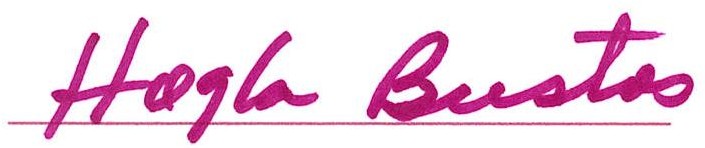 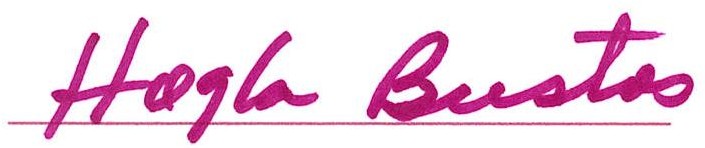 HOGLA BUSTOS SERRANO